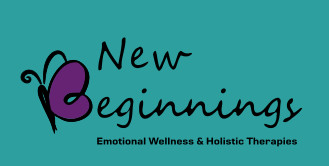 Acknowledgement of ReceiptInformed Consent, Notice of Privacy Practices & Client Rights & Responsibilities (Bill of Rights)Client Name (please print) _______________________________________My signature below acknowledges that I have received a copy of New Beginnings Emotional Wellness & Holistic Therapies’ Informed Consent, Notice of Privacy Practices and Client Rights & Responsibilities.  I have had an opportunity to ask questions about how my information will be used.  I understand that the information in the notice applies to all contacts while receiving services at New Beginnings Emotional Wellness & Holistic Therapies whether in person, on the telephone, electronic or by mail.__________________________________________		____________Client Signature							DateIf the client has a substitute decision maker, please sign below.  Relationship to Client:	Parent____	Guardian____									POA____	Conservator_______________________________________________		____________Substitute Decision-Maker’s Signature				Date______________________________________________________________________An attempt was made to obtain written acknowledgement of receipt of the Informed Consent, Notice of Privacy Practices and Client Rights & Responsibilities on _________________(date); however, a signature could not be obtained.Reason Acknowledgement was not signed___________________________________________________________________________________________Staff who informed Client of his/her rights (print name)____________________________________________________________Title___________________________________________		____________Staff Signature							Date